lMADONAS NOVADA PAŠVALDĪBA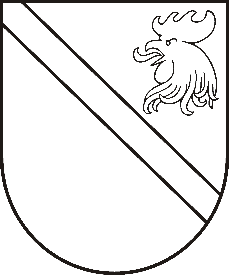 Reģ. Nr. 90000054572Saieta laukums 1, Madona, Madonas novads, LV-4801 t. 64860090, fakss 64860079, e-pasts: dome@madona.lv ___________________________________________________________________________MADONAS NOVADA PAŠVALDĪBAS DOMESLĒMUMSMadonā2017.gada 28.decembrī						Nr.738								(protokols Nr.27, 18. p.)Par biedrības “Mēs saviem bērniem” 23.11.2017.iesniegumuIzskatījusi  biedrības “Mēs saviem bērniem” iesniegto  budžeta tāmes projektu  “2018.gadam ārstniecisko terapiju nodrošināšanai   Madonas novada bērniem un jauniešiem ar īpašām vajadzībām projekta Nr. 2013.EEZ/PP/1/MEC/ 7059/052”Sociālo pakalpojumu  nodrošināšana un integrāciju  veicinošas vides izveide Madonas novadā” ietvaros, pamatojoties uz 26.01.2017. Madonas novada pašvaldības domes lēmumu Nr. 35  ”Par Madonas novada pašvaldības 2017.gada budžetu”, kurā  biedrībai “Mēs saviem bērniem” ārstnieciskajām terapijām paredzēti EUR 50 000,00, ņemot vērā  Sociālo un veselības jautājumu komitejas ieteikumu (13.12.2017.Prot.Nr.7;6.p.), atklāti balsojot: PAR – 14 (Agris Lungevičs, Ivars Miķelsons, Zigfrīds Gora, Artūrs Čačka, Antra Gotlaufa, Artūrs Grandāns, Gunārs Ikaunieks, Valda Kļaviņa, Valentīns Rakstiņš,  Andris Sakne, Inese Strode, Aleksandrs Šrubs, Gatis Teilis, Kaspars Udrass) , PRET - NAV, ATTURAS - NAV, Madonas novada pašvaldības dome NOLEMJ: Piešķirt finanšu līdzekļus 16 666,67 EUR 2018.gada  janvāra, februāra, marta un aprīļa mēnešos  finansēt Biedrības “Mēs saviem bērniem” ārstnieciskās terapijas Madonas  novada bērniem un jauniešiem  ar īpašām vajadzībām  projekta Nr. 2013.EEZ/PP/1/MEC/7059/052 ”Sociālo pakalpojumu  nodrošināšana un integrāciju  veicinošas vides izveide Madonas novadā” ietvaros proporcionāli 2017. gadam piešķirtajiem līdzekļiem.Domes priekšsēdētājs							A.Lungevičs